АДМИНИСТРАЦИЯ ГОРОДА ЕНИСЕЙСКА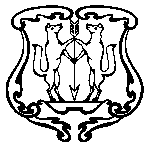 Красноярского краяПОСТАНОВЛЕНИЕ15 февраля 2016 г.                                   г. Енисейск                                   №_21-пОб  утверждении  комиссии  по  согласованию технологического присоединения по проектамстроительства      линейных       объектов      натерритории города Енисейска         В целях улучшения инвестиционного климата на территории города Енисейска, направленного на сокращение этапов и сроков технологического присоединения к сетям (электрическим, тепловым, водопроводным, канализационным), на основании ст. ст. 5, 39, 43 Устава города Енисейска, ПОСТАНОВЛЯЮ:1. Утвердить Состав комиссии по согласованию технологического присоединения по проектам строительства линейных  объектов на территории города Енисейска (приложение № 1). 2. Утвердить Положение о комиссии по согласованию проектов строительства линейных  объектов на территории города Енисейска (приложение № 2).3.Контроль за выполнением данного постановления оставляю за собой.         4.Постановление вступает в силу с момента подписания.          5.Постановление подлежит опубликованию в газете «Енисейск-плюс» и размещению  на официальном информационном Интернет-сайте города Енисейска www.eniseysk.com. Глава  города 					                                              И.Н. Антипов Ерохин Алексей Викторович8(39195) 2-49-49Приложение 1к постановлению администрациигорода Енисейска от «____»_____2016     №______СОСТАВкомиссии по согласованию технологического присоединения по проектам строительства линейных  объектов на территории города ЕнисейскаАнтипов Игорь Николаевич – глава города, председатель комиссии;Патюков Олег Анатольевич – заместитель главы города Енисейска, заместитель председателя комиссии;Никольский Валерий Викторович  – заместитель главы города, заместитель председателя комиссии;Ерохин Алексей Викторович – заместитель начальника МКУ «Служба муниципального заказа г. Енисейска», секретарь комиссии;Постоянные  члены  комиссии:Авдеев Александр Валерьевич – начальник МКУ «Управление муниципальным имуществом г. Енисейска»;Хасанова Ираида Ханфатовна – начальник отдела строительства и  архитектуры администрации города Енисейска;Шмик Дмитрий Александрович – начальник МКУ «Служба муниципального заказа г. Енисейска»;Члены комиссии:- представитель Енисейского района электрических сетей филиала ПАО «МРСК Сибири» - «Красноярскэнерго» - по согласованию;- представитель филиала Северный АО «Красэко» - по согласованию;- представитель ООО «Енисейэнергоком» - по согласованию;- представитель МУП «Горкомсервис» - по согласованию. Приложение 2к постановлению администрациигорода Енисейска от «____»______2016   №______ПОЛОЖЕНИЕо комиссии по согласованию технологического присоединения по проектам строительства линейных  объектов на территории города Енисейска1. Общие положения1.1. Комиссия по согласованию технологического присоединения по проектам строительства линейных  объектов на территории города Енисейска (далее – Комиссия) является коллегиальным органом и создается постановлением администрации города Енисейска.1.2. Комиссия в своей деятельности руководствуется Конституцией Российской Федерации, законодательством Российской Федерации, постановлениями и распоряжениями Правительства Российской Федерации, постановлениями и распоряжениями Правительства Красноярского края, а также настоящим Положением.1.3. Комиссию возглавляет Председатель комиссии. Оперативное руководство работой осуществляется  заместителями Председателя комиссии.1.4. В состав Комиссии включаются: - постоянные члены комиссии из числа сотрудников администрации и муниципальных учреждений города, -  члены комиссии из состава работников ресурсоснабжающих предприятий города, на обслуживании которых находятся сети (электрические, тепловые, водопроводные, канализационные) по согласованию. На заседания комиссии приглашаются члены комиссии по согласованию с руководителями ресурсоснабжающих предприятий по проектам строительства линейных  объектов, к которым производится подключение к сетям.1.5. Состав комиссии утверждается постановлением администрации города Енисейска. 2. Основные задачи и права Комиссии2.1. Основными задачами являются: 2.1.1. Сокращение этапов и сроков технологического присоединения к сетям (электрическим, тепловым, водопроводным, канализационным). Принятие решений о согласовании технологического присоединения по проектам  строительства линейных  объектов на территории города Енисейска на основе анализа предлагаемых технических решений и технической возможности.2.1.2. Заслушивание на своих заседаниях сообщений проектных организаций по вопросам разработки ПСД и строительства линейных объектов.2.2. Комиссия имеет право:2.2.1. Вносить руководству  администрации города Енисейска предложения по вопросам внедрения проектов и новых технологий, направленных на повышение эффективности разработки ПСД и технологического присоединения по проектам строительства линейных объектов. Целесообразность принятия технических решений, исключающих нанесение ущерба архитектуре города, учитывая статус города и сохранение культурного наследия.2.2.2. Получать информацию от органов государственной власти, органов местного самоуправления, организаций необходимую для решения задач, относящихся к сфере ее деятельности.2.2.3. Приглашать на заседания Комиссии представителей заинтересованных лиц, вопросы которых включены в повестку дня ее заседания.2.2.4. Привлекать в установленном порядке к работе Комиссии специалистов по рассматриваемым вопросам соответствующих федеральных органов исполнительной власти и органов исполнительной власти города Енисейска, научно-исследовательских, производственных и проектных организаций.3. Порядок работы Комиссии 3.1. Заседания Комиссии проводятся по мере необходимости.Дата заседания определяется Председателем или заместителем Председателя Комиссии 3.2. Заседание Комиссии ведет Председатель или его заместитель.3.3. Организацию проведения заседаний Комиссии обеспечивает 
ее секретарь и заместитель.В обязанности секретаря входит:- формирование повестки заседания;- информирование всех членов комиссии и приглашаемых лиц о дате, времени и месте проведения очередного заседания комиссии не позднее, чем 
за 2 дня до ее заседания, с указанием повестки дня;- регистрация явившихся на заседание членов комиссии и приглашенных лиц;- ведение протокола заседания комиссии.В случае временного отсутствия секретаря комиссии председательствующий поручает исполнение этих функций одному из членов комиссии.3.4. Заседание считается правомочным при участии в нем не менее половины численного состава постоянных членов Комиссии.3.5. Решение Комиссии о согласовании или об отказе в согласовании технологического присоединения по проектам строительства линейных  объектов на территории города Енисейска принимается открытым голосованием простым большинством присутствующих ее членов. В случае равенства голосов решающим является голос председательствующего.Голосовавшие «против» вправе выразить свое мнение в письменной форме.3.6. Результаты заседания Комиссии оформляются протоколом в двух экземплярах, которые подписываются секретарем и председательствующим.  3.7. Один экземпляр протокола хранится у секретаря, второй экземпляр секретарем направляется заказчику проекта строительства линейного  объекта в течение 7 рабочих дней со дня принятия решения.4. Основаниями для принятия решения об отказе в согласовании технологического присоединения по проектам строительства линейного  являются:4.1. Отсутствие подготовленного и утвержденного проекта планировки территории, в границах которой планируется строительство линейного объекта;4.2. Несоответствие Проектной документации требованиям законодательства Российской Федерации; 4.3. Несоответствие данных, приведенных в Проектной документации, требованиям исключающих нанесение ущерба архитектуре города, учитывая статус города и сохранение культурного наследия.4.4. Отсутствие обоснования проектных решений в отношении:объема работ, сроков начала и завершения работ; порядка ввода эксплуатационных объектов в работу;технико-экономических показателей объекта;срока выхода на проектную мощность;5. В решении об отказе в согласовании приводятся обоснование отказа и рекомендации по доработке проектной документации. 